DECLARAÇÃO PARA INSCRIÇÃO ESPECIALDeclaro para  fins   de   inscrição/empréstimo   na   Biblioteca   Profº.   Eugênio   Lerner   que 	é professor(a) colaborador(a) ( ); professor visitante ( ); tutores CEDERJ ( ); técnico(a) colaborador(a) ( ); aluno(a) especial (   ); pós-doutorado (   ),    vinculado ao Laboratório de_____________________________________do Centro de Ciência e Tecnologia - CCT daUniversidade Estadual do Norte Fluminense “Darcy Ribeiro”, durante o período de	a 	, sob	a	inteira responsabilidade do(a) prof.(a)			.Campos dos Goytacazes,	de	de 20	.Assinatura e carimbo do professor(a) responsável*Informações do usuário especial: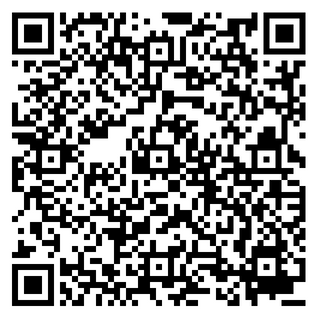 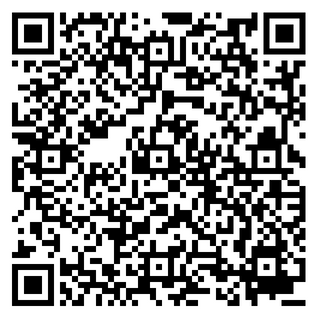 Informações adicionais:Sem a assinatura e carimbo do responsável, o documento não será aceito.Professor(a) colaborador(a), aluno(a) especial e pós-doutorado de outro Centro, devem estar inscritos na Biblioteca do Centro ao qual pertencem.A declaração pode ser enviada para o email da Biblioteca: bibcct@uenf.br.*Itens obrigatóriosRG*:Telefone*:Email*: